DIDATTICA DIGITALE INTEGRATASCUOLA DELL’INFANZIA ARIOSTO ANNO 2020/2021(Delibera n. 14 del 25/11/2020)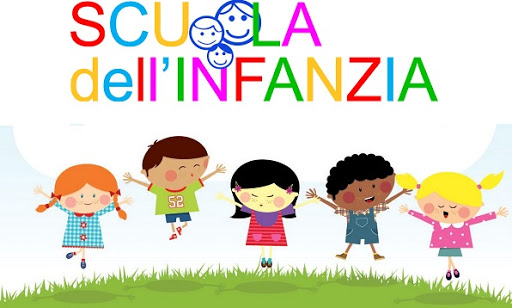 L’obiettivo principale della DDI nella scuola dell’infanzia è mantenere un contatto con i bambini e le famiglie per sostenere la socialità, il senso di appartenenza alla comunità e garantire la continuità didattica.Le attività predisposte dalle insegnanti in coerenza con quanto definito nella progettazione, saranno svolte on-line sulla piattaforma ufficiale usata dall’Istituto “G-SUITE”, la quale permette di poter creare una stanza virtuale in cui organizzare gli incontri in videochiamata tra docenti e alunni.Il link per accedere sarà inoltrato ai genitori tramite email.In caso di quarantena ci sarà una calendarizzazione delle attività, due volte alla settimana della durata massima di 1 ora, con gli alunni della propria sezione, evitando improvvisazioni ed estemporaneità nelle proposte in modo da favorire il coinvolgimento attivo dei bambini.Un ruolo molto importante in questa fase sarà svolto dai genitori che collaboreranno con i docenti e che restituiranno un feedback circa la sostenibilità delle proposte per le famiglie.Altri strumenti digitali secondari che potrebbero essere utilizzati sono: whatsapp, duo, zoom, skype.Genova 25/11/2020